UkraineUkraineUkraineUkraineMay 2024May 2024May 2024May 2024SundayMondayTuesdayWednesdayThursdayFridaySaturday1234Labour DayLabour Day567891011Orthodox EasterOrthodox EasterVictory Day1213141516171819202122232425262728293031NOTES: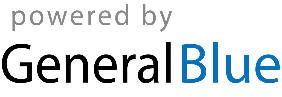 